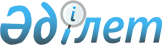 2024 жылға арналған Атырау қаласы бойынша шетелдіктер үшін туристік жарна мөлшерлемелерін бекіту туралыАтырау облысы Атырау қалалық мәслихатының 2024 жылғы 4 наурыздағы № 95 шешімі. Атырау облысының Әділет департаментінде 2024 жылғы 6 наурызда № 5145-06 болып тіркелді
      "Қазақстан Республикасындағы жергілікті мемлекеттік басқару және өзін-өзі басқару туралы" Қазақстан Республикасы Заңының 6-бабы 2-10 тармағына, "Шетелдіктер үшін туристік жарнаны төлеу қағидаларын бекіту туралы" Қазақстан Республикасы Мәдениет және спорт министрінің 2023 жылғы 14 шілдедегі № 181 бұйрығына сәйкес (нормативтік құқықтық актілерді мемлекеттік тіркеудің тізімінде № 33110 болып тіркелді) Атырау қаласының Мәслихаты ШЕШІМ ҚАБЫЛДАДЫ:
      1. Туристерді орналастыру орындарындағы шетелдіктер үшін туристік жарнаның мөлшерлемелері 0 (нөл) пайыз мөлшерінде бекітілсін.
      2. Осы шешім оның алғашқы ресми жарияланған күнінен кейін күнтізбелік он күн өткен соң қолданысқа енгізіледі.
					© 2012. Қазақстан Республикасы Әділет министрлігінің «Қазақстан Республикасының Заңнама және құқықтық ақпарат институты» ШЖҚ РМК
				
      Атырау қаласыМәслихатының төрағасы

Н. Құрман
